            ENGLISH IN THE MOUNTAIN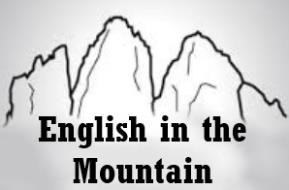 MODULO DI PRE-ISCRIZIONE            ENGLISH IN THE MOUNTAINMODULO DI PRE-ISCRIZIONE            ENGLISH IN THE MOUNTAINMODULO DI PRE-ISCRIZIONE            ENGLISH IN THE MOUNTAINMODULO DI PRE-ISCRIZIONE            ENGLISH IN THE MOUNTAINMODULO DI PRE-ISCRIZIONE            ENGLISH IN THE MOUNTAINMODULO DI PRE-ISCRIZIONE            ENGLISH IN THE MOUNTAINMODULO DI PRE-ISCRIZIONECognomeNomeNomeNomeCodice FiscaleCodice FiscaleCodice FiscaleNato/a aData di nascitaData di nascitaData di nascitaNazionalitàNazionalitàNazionalitàIndirizzo di residenzaIndirizzo di residenzaIndirizzo di residenzaCittàCittàCapProvinciaRiferimento telefonicoRiferimento telefonicoE-mailE-mailE-mailE-mailE-mailDATI DI UN GENITOREDATI DI UN GENITOREDATI DI UN GENITOREDATI DI UN GENITOREDATI DI UN GENITOREDATI DI UN GENITOREDATI DI UN GENITORECognomeNomeNomeNomeCodice FiscaleCodice FiscaleCodice FiscaleRiferimento telefonicoRiferimento telefonicoE-mailE-mailE-mailE-mailE-mailTRASPORTO	si	nocosto € 70,00partenza da Milano stazione CentraleTRASPORTO	si	nocosto € 70,00partenza da Milano stazione CentralePartenzepartenza 28 giugno e ritorno 12 lugliopartenza 12 luglio e ritorno 26 lugliopartenza 26 luglio e ritorno 9 agostoPartenzepartenza 28 giugno e ritorno 12 lugliopartenza 12 luglio e ritorno 26 lugliopartenza 26 luglio e ritorno 9 agostoPartenzepartenza 28 giugno e ritorno 12 lugliopartenza 12 luglio e ritorno 26 lugliopartenza 26 luglio e ritorno 9 agostoPartenzepartenza 28 giugno e ritorno 12 lugliopartenza 12 luglio e ritorno 26 lugliopartenza 26 luglio e ritorno 9 agostoPartenzepartenza 28 giugno e ritorno 12 lugliopartenza 12 luglio e ritorno 26 lugliopartenza 26 luglio e ritorno 9 agostoLUOGOhotel RELAIS DES ALPESpresso MADONNA DI CAMPIGLIOLUOGOhotel RELAIS DES ALPESpresso MADONNA DI CAMPIGLIONote aggiuntiveNote aggiuntiveNote aggiuntiveNote aggiuntiveNote aggiuntive